SJU and Europe’s Rail TRA Special Session:Integrated air and rail network for a sustainable and multimodal transport systemThursday 18 April, 09:45 – 11:00In order to satisfy the needs of the European citizens, we must think multimodal and move away from modernising transport modes in isolation of one another. European citizens are looking forward to benefit from an optimised, efficient, affordable and comfortable door-to-door mobility. Multimodal, customer-centric, efficient and sustainable, shared-mobility solutions, fully integrating different modes of transport, in urban and rural environments, are essential components for a smarter and more sustainable mobility in Europe. 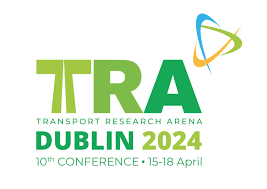 This joint session, organised by Europe’s Rail Joint Undertaking and SESAR Joint Undertaking, will showcase research projects from both air and rail transport sectors and discuss the steps needed to speed up the delivery of a multimodal European transport system. The session will have a particular focus on integrated European traffic management systems, as well as new concepts for train stations and airports as connecting hubs, supported by advanced artificial Intelligence solutions, fuelled by seamless data exchange, automation, connectivity and drones at European and regional levels.Draft Programme: 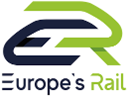 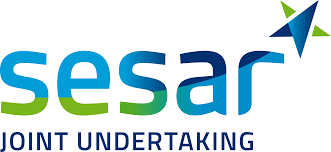 09:45 – 09:50Introduction and scene setting Jerome Delmeulle, Programme Manager, SESAR Joint Undertaking 09:50 – 10:00Keynote Kenny Jacobs, CEO, Dublin Airports Authority 10:00 – 10:10Project Presentation : SESAR APOC and Total Airport Management Concept Erik Watzeels, SESAR Development Manager, Brussels Airport 10:10 – 10:20Project Presentation: EUREKAMarika Lombardi, Project Manager, Aeroporti di Roma10:20 – 10:30Project Presentation: SIGN-AIRIsmini Stroumpou, Project Manager, Sparsity Technologies10:30 – 10:40Project Presentation: EU-Rail Flagship Project 1 – FP1-MOTIONALLars Deiterding, Executive Director, HaCon Ingenieurgesellschaft mbH10:40 – 11:00Panel discussionModerated by Jerome Delmeulle, SESAR Joint Undertaking 